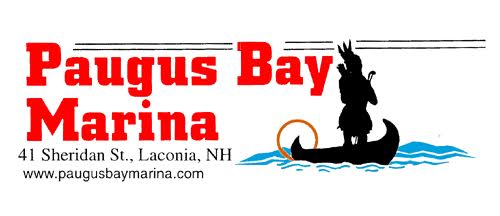 2023 Launch Request SheetSpring is just around the corner! We are all excited for the upcoming season on the lake. Please provide us with the date you would like your boat to be available. It is important to remember that all launches are done on a first come first serve basis and only limited launches are available per week. So please get your request back to us as early as possible. We will do our best to accommodate your requested date. Please email to bob@paugusbaymarina.com or brian@paugusbaymarina.com or mail to 41 Sheridan St., Laconia NH 03246 at a MINIMUM of 2 weeks before launch date. Launch request will not be granted without completed request sheets. Customer Name (please print)____________________________________________________________________________________________________________________Customer Signature_________________________________________________________________________________________Date_________________________________Best Phone Number________________________________________________________Email_________________________________________________________________*** Please provide email address to receive latest event and news updates*** All unpaid balances must be paid before confirming launch date***Paugus Bay Marina does it best to meet the requested launch dates of our customer. Due to uncontrollable circumstances such as weather, unforeseeable mechanical issue, and other circumstances beyond Paugus Bay Marina’s control, we cannot guarantee launch dates.Pick up date:  ________________________________ ***all unpaid balances must be paid before confirming launch date***Spring Launch:Included in storage pricing is launching, commissioning of single engine, check all engine fluids, and proper shifting.       	Twin engine or generator $50 per motorIn the event of a failed safety item, I authorize a maximum amount of 1 hour labor plus parts for Paugus Bay Marina to repair. Engine Services: (Prices quoted are labor only. Parts are priced accordingly as needed for job)PREVENITITVE STERNDRIVE MAINTENANCE:				Single			Twin		STERNDRIVE MAINTENANE			$280	____________	$540	____________-INCLUDES REMOVING OUTDRIVE TO CHECK BELLOWS, GIMBLE BEARING, U-JOINTS, ENGINE ALIGNMENT-RECCOMMENDED EVERY 2-3 SEASONS DEPENDING ON USERAW WATER PUMP REPLACEMENT:				                    Single			Twin			ALPHA						$300	____________	$550	____________			BRAVO						$300	____________	$550	____________			VOLVO						$280	____________	$550	____________-RECCOMMENDED EVERY 2-3 SEASONS DEPENDING ON USEENGINE TUNE UP:							Single			Twin		STANDARD V6 OR V8 MERCURY OR VOLVO			$300	____________	$575	____________		REPLACE FUEL FILTER ONLY				$35	____________	$65	____________	REPLACE BRAVO COOL FUEL FILTERS			$140	____________	$270	____________	-BASIC TUNE UP INCLUDES SPARK PLUGS, CAP, ROTOR, WIRES, (DEPENDING ON ENGINE) -RECCOMMENDED EVERY 3-4 SEASONS DEPENDING ON USESERPENTINE BELT                                                      SINGLE ENGINE $140___________          TWIN ENGINE $270__________ANODE REPLACEMENT                                              SINGLE DRIVE $140____________            TWIN $270____________Cleaning Services:	Wash/Wax hull only (rubrail to waterline) ($24 per ft) 28’ over	Wash/Wax Hull only (rubrail to waterline) ($22 per ft) up to 27’	Wash/Wax Exterior only (no cockpit cleaning) ($32 per ft) 	Wash/Wax Interior only- clean carpets, windshield and vinyl (excluding cabin) ($32 per ft)	Complete Exterior wash/wax and Interior cleaning (excluding cabin)- ($42 per ft) up to 27’		Complete Exterior wash/wax and Interior cleaning (excluding cabin)- ($46 per ft) 28’ overAll vessels with beams over 10 feet wide will be charged an additional $2 per ftAdditional cleaning request can be accommodated and will be priced accordingly  Please note any other services you need performed before pick up:	__________________________________________________________________________________________________________________________________________________________________________________________________________________________________________________________________________________________________________________________________________________________________________________________________________________________________________________________________________________________________________________________________________________________________________________________________________________________________________________________________________________________________________________________________________________________________________________________________________________________________________________________________________________________________________________________________________________________________________________________________________________________________________________________________________________________________________________________________________________________________________________________________________________________________________________________________________________________________________________________________________________________________________________________________________________________________________________________________________________________________________________________________________________________________________________________________________________________________________________________________________________________________________________________________________________________________________________________________________________________________________________________________________________________________________________________________________________________________________________________________________________________________________________________________________________________________________________________________________________________________________________________________